The Programming HistorianAbout LessonsContributeProject TeamBlogJuly 17, 2012Manipulating Strings in PythonBy William J. Turkel and Adam CrymbleReviewed by Miriam Posner and Jim Clifford Note: You may find it easier to complete this lesson if you have already completed theprevious lesson in this series.Lesson GoalsThis lesson is a brief introduction to string manipulation techniques in Python. Knowing how to manipulate strings plays a crucial role in most text processing tasks. If you’d like to experiment with the following lessons, you can write and execute short programs as we’ve been doing, or you can open up a Python shell / Terminal to try them out on the command line.Manipulating Python StringsIf you have been exposed to another programming language before, you might have learned that you need to declare or type variables before you can store anything in them. This is not necessary when working with strings in Python. We can create a string simply by putting content wrapped with quotation marks into it with an equal sign (=):message = "Hello World"String Operators: Adding and MultiplyingAs we mentioned previously, a string is a type of object, one that consists of a series of characters. Python already knows how to deal with a number of general-purpose and powerful representations, including strings. One way to manipulate strings is by usingstring operators. These operators are represented by symbols that you likely associate with mathematics, such as +, -, *, /, and =. When used with strings, they perform actions that are similar to, but not the same as, their mathematical counterparts.ConcatenateThis term means to join strings together. The process is known as concatenatingstrings and it is done using the plus (+) operator. Note that you must be explicit about where you want blank spaces to occur by placing them between single quotation marks also.In this example, the string “message1” is given the content “hello world”.message1 = 'hello' + ' ' + 'world'print message1-> hello worldMultiplyIf you want multiple copies of a string, use the multiplication (*) operator. In this example, string message2a is given the content “hello” times three; string message 2bis given content “world”; then we print both strings.message2a = 'hello ' * 3message2b = 'world'print message2a + message2b-> hello hello hello worldAppendWhat if you want to add material to the end of a string successively? There is a special operator for that (+=).message3 = 'howdy'message3 += ' 'message3 += 'world'print message3-> howdy worldString Methods: Finding, ChangingIn addition to operators, Python comes pre-installed with dozens of string methods that allow you to do things to strings. Used alone or in combination, these methods can do just about anything you can imagine to strings. The good news is that you can reference a list of String Methods on the Python website, including information on how to use each properly. To make sure that you’ve got a basic grasp of string methods, what follows is a brief overview of some of the more commonly used ones:LengthYou can determine the number of characters in a string using len. Note that the blank space counts as a separate character.message4 = 'hello' + ' ' + 'world'print len(message4)-> 11FindYou can search a string for a substring and your program will return the starting index position of that substring. This is helpful for further processing. Note that indexes are numbered from left to right and that the count starts with position 0, not 1.message5 = "hello world"message5a = message5.find("worl")print message5a-> 6If the substring is not present, the program will return a value of -1.message6 = "Hello World"message6b = message6.find("squirrel")print message6b-> -1Lower CaseSometimes it is useful to convert a string to lower case. For example, if we standardize case it makes it easier for the computer to recognize that “Sometimes” and “sometimes” are the same word.message7 = "HELLO WORLD"message7a = message7.lower()print message7a-> hello worldThe opposite effect, raising characters to upper case, can be achieved by changing.lower() to .upper().ReplaceIf you need to replace a substring throughout a string you can do so with the replacemethod.message8 = "HELLO WORLD"message8a = message8.replace("L", "pizza")print message8a-> HEpizzapizzaO WORpizzaDSliceIf you want to slice off unwanted parts of a string from the beginning or end you can do so by creating a substring. The same kind of technique also allows you to break a long string into more manageable components.message9 = "Hello World"message9a = message9[1:8]print message9a-> ello WoYou can substitute variables for the integers used in this example.startLoc = 2endLoc = 8message9b = message9[startLoc: endLoc]print message9b-> llo WoThis makes it much easier to use this method in conjunction with the find method as in the next example, which checks for the letter “d” in the first six characters of “Hello World” and correctly tells us it is not there (-1). This technique is much more useful in longer strings – entire documents for example. Note that the absence of an integer before the colon signifies we want to start at the beginning of the string. We could use the same technique to tell the program to go all the way to the end by putting no integer after the colon. And remember, index positions start counting from 0 rather than 1.message9 = "Hello World"print message9[:5].find("d")-> -1There are lots more, but the string methods above are a good start. Note that in this last example, we are using square brackets instead of parentheses. This difference insyntax signals an important distinction. In Python, parentheses are usually used to pass an argument to a function. So when we see something likeprint len(message7)it means pass the string message7 to the function len then send the returned value of that function to the print statement to be printed. If a function can be called without an argument, you often have to include a pair of empty parentheses after the function name anyway. We saw an example of that, too:message7 = "HELLO WORLD"message7a = message7.lower()print message7a-> hello worldThis statement tells Python to apply the lower function to the string message7 and store the returned value in the string message7a.The square brackets serve a different purpose. If you think of a string as a sequence of characters, and you want to be able to access the contents of the string by their location within the sequence, then you need some way of giving Python a location within a sequence. That is what the square brackets do: indicate a beginning and ending location within a sequence as we saw when using the slice method.Escape SequencesWhat do you do when you need to include quotation marks within a string? You don’t want the Python interpreter to get the wrong idea and end the string when it comes across one of these characters. In Python, you can put a backslash (\) in front of a quotation mark so that it doesn’t terminate the string. These are known as escape sequences.print '\"'-> "print 'The program printed \"hello world\"'-> The program printed "hello world"Two other escape sequences allow you to print tabs and newlines:print 'hello\thello\thello\nworld'->hello hello helloworldSuggested ReadingLutz, Learning PythonCh. 7: StringsCh. 8: Lists and DictionariesCh. 10: Introducing Python StatementsCh. 15: Function BasicsCode SyncingTo follow along with future lessons it is important that you have the right files and programs in your programming-historian directory. At the end of each chapter you can download the programming-historian zip file to make sure you have the correct code. Note we have removed unneeded files from earlier lessons. Your directory may contain more files and that’s ok!programming-historian-2 (zip)Note: You are now prepared to move on to the next lesson in this series.About the authorsWilliam J. Turkel is Professor of History at the University of Western Ontario.   Adam Crymble is a Lecturer of Digital History at the University of Hertfordshire.  Suggested CitationWilliam J. Turkel and Adam Crymble , "Manipulating Strings in Python," Programming Historian (17 July 2012), http://programminghistorian.org/lessons/manipulating-strings-in-pythonAboutLessonsContributeProject TeamBlogThe Programming Historian ISSN 2397-2068, is released under the CC-BY license.The project is published by the Editorial Board of the Programming Historian, and first appeared in July 2012. It was last updated on 27 February 2016.Hosted on GitHub  Previous Versions ·  Give Feedback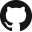 